石台镇梧桐村南片区概念规划.;招标文件项目编号: AHLF-2021HB-020建 设 单 位:        淮北市石台镇人民政府     （盖章）招标代理机构:  安徽龙方工程咨询有限公司   （盖章）二○二一年四月目   录一、投标人须知前附表…....................................................1二、投标须知.......................................4三、评标办法.......................................14四、合同主要条款...................................18五、附件...........................................20六、招标人、招标代理机构对本文件的意见.............26一、投标须知前附表二、投标须知（一）总则1.项目背景：  梧桐山谷位于淮北市杜集区石台镇东部梧桐村，北与萧县永堌镇相邻、南与白顶山相邻，村南北约 2.5 公里。梧桐山谷是以梧桐村及东侧山坳为核心区域，东北南三面环山，西向梧桐村延伸，呈东南向谷地地形。山体围合中间谷地田园地块，包含多达五种地形；植被丰富，拥有大片梧桐树及山楂树；丰水期有优质泉水，使山谷充满灵气，但目前每年仅3个月左右才有水，无法保证全年有水；文化底蕴深厚，有着“高山流水遇知音”的传说典故，也曾是古代梧侯国（阳成延）的所在地；此外，梧桐村有大片保护良好的弃置石房群落。目前，整个梧桐村较好保持了原生态环境，具有良好的自然基底。建设地点：石台镇梧桐村。标段划分：一个标段。2.规划范围：  规划范围：东以生态红线为界，南以梧桐村村庄规划红线、梧桐村二调村庄范围及村道为界线，西临东外环路与淮徐快速通道，北以山河子沟、村道及梧桐村二调村庄范围为边界（详见下图），总面积约2.35平方千米，整块场地以主村道和新修山路为界，分南片区和北片区两块；本次概念规划为南片区，总面积约1.14平方千米。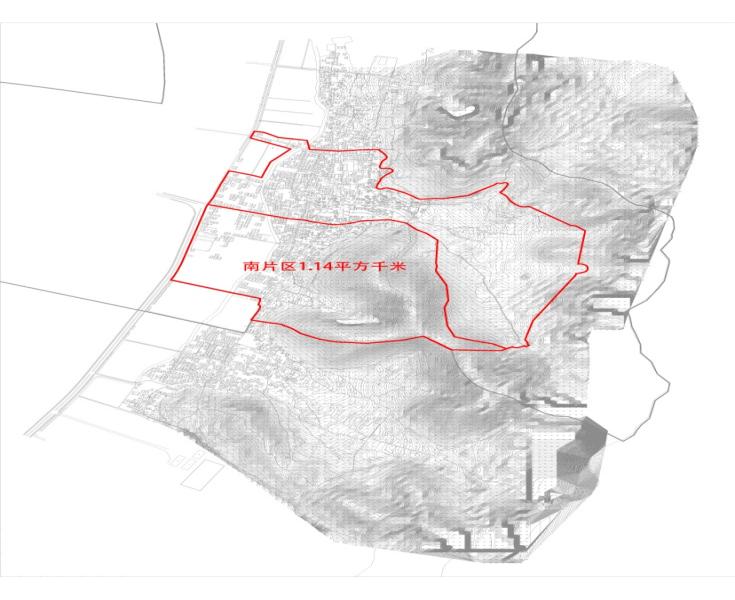 3.规划目标为快速推进杜集区全域旅游发展，做响东部，以山地为特色，形成全域田园新亮点，结合高山流水、古梧国及山谷绿地资源，将梧桐村打造成杜集区具有鲜明特色和影响力的山地特色旅游乡村，展现梧桐山谷石屋美和石山美。4.南片区规划重点南片区主要围绕石屋石山来进行项目的开展和规划；规划重点为对现有石屋在石山石屋开发建设,凸显梧桐村文化特色；结合现状山势，因地制宜进行旅游游赏活动。5、设计依据5.1、国家及省有关设计规范；6、功能要求  6.1、满足规划设计的要求；7.投标要求7.1、投标人资质等级要求详见前附表中投标人资质等级要求。7.2、投标人在投标过程中或中标单位在施工过程中有借用资质投标或挂靠施工现象，招标人将取消其投标资格或解除合同，并没收其投标保证金或履约保证金。8、踏勘现场8.1投标人将按本须知前附表所述，由投标人自行对工程现场及周围环境进行踏勘，以便获取有关编制投标文件和签署合同所涉及现场的资料。踏勘现场所发生的自身费用由投标人自己承担，中标后不得以任何形式理由向招标人提出索赔。8.2招标人向投标人提供的有关现场的数据和资料，是招标人现有的能被投标人利用的资料，招标人对投标人做出的任何推论、理解和结论均不负责任。8.3投标人不集中组织投标人现场踏勘，投标人可自行踏勘准备投标的项目现场，但投标人不得因此使招标人承担有关的责任和蒙受损失。投标人应承担踏勘现场的责任和风险。9、招标方式本工程招标采用公开招标方式，参加投标的单位须按招标文件要求编制投标文件。10、投标费用10.1、投标单位应承担其编制投标文件以及递交投标文件所涉及的一切费用，无论投标结果如何，招标单位对上述费用概不负责。	（二） 招标文件11、招标文件的组成11.1招标文件包括下列内容：	第一章  投标须知及投标须知前附表第二章  评标办法第三章  合同主要条款第四章  附件第五章  招标人、招标代理机构对本招标文件的意见11.2 除11.1内容外，经招标人对招标文件的澄清或修改内容，均为招标文件的组成部分，对招标人和投标人起约束作用。11.3 投标人获取招标文件后；应仔细核查招标文件的所有内容，如果发现招标文件残缺、招标文件及评标细则中存在含糊不清、相互矛盾、多种含义等内容，容易引起歧异时，请在获取招标文件后在投标须知前附表规定时间内及时向招标人或招标代理机构书面提出，逾期不得对招标文件条款提出质疑，由此引起的一切损失有投标人自己负责。12、招标文件的澄清12.1投标人若对招标文件有任何疑问，应按投标须知前附表规定的时间、方式向招标人提出澄清要求。无论是招标人根据需要主动对招标文件进行必要的澄清，或是根据投标人的要求对招标文件做出澄清，招标人将按投标须知前附表规定的时间及方法予以澄清。该澄清作为招标文件的组成部分，具有约束作用。13招标文件的修改 13.1 招标文件发出后，各投标单位须对工程量清单予以核实，如有异议须在3日内提出，招标人予以核实调整。对于招标文件的其他内容，在提交投标文件截止时间 5日前，招标人可对招标文件进行必要的修改。13.2招标文件的修改内容作为招标文件的组成部分，具有约束作用。13.3为使投标人在编制投标文件时有充分的时间对招标文件的澄清、修改、补充等内容进行研究，招标人将酌情延长提交投标文件的截止时间，具体时间将在招标文件的澄清、修改、补充通知中予以明确。三、投标文件的编制14. 投标文件的语言及度量衡单位14.1、投标文件和与投标有关的所有文件均应使用中文。14.2、除工程规范另有规定外，投标文件使用的度量衡单位，均采用中华人民共和国法定计量单位。14.2投标文件的组成14.2.1 投标文件由资格标、技术商务标两部分组成。14.2.2投标文件资格标部分主要包括下列内容： 法定代表人授权书及第三章评标办法《投标人资格基本条件评审表》中的内容；14.2.3 商务报价部分内容包括： ①投标函； ②法定代表人身份证明书； ③法定代表人授权委托书； ④本工程设计项目负责人履历表、职称证书、；⑤ 拟组建的设计人员情况一览表；⑥评审所涉及的证明材料的复印件；⑦项目组织实施方案； ⑧投标人认为有必要提交的其他材料。 注：以上招标文件未给定格式的，投标人自行拟定。15. 投标货币15.1本工程投标报价采用人民币。16. 投标有效期16.1本工程投标有效期为45个日历天，在此期限内，凡符合本招标文件要求的投标文件均保持有效。17. 投标保证金17.1、投标人投标时须缴纳投标保证金，详见本须知前附表。17.2、投标人应按要求提交投标保证金，未按要求缴纳投标保证金的投标人的投标文件将被拒绝接受。17.3、投标保证金的退还17.3.1评标结果宣布后，入围单位的投标保证金由招标人留置；正常情况下，其他未入围单位的投标保证金将当场退还给投标单位。中标单位的投标保证金将在中标单位与招标人签订合同后退还。其他入围投标单位，其保证金将在中标公示结束后，且未收到投诉和质疑的情况下退还。17.4如投标人发生下列情况之一时，投标保证金将不予退还：17.4.1投标人在规定的投标有效期内撤销或修改其投标文件；17.4.2中标人在收到中标通知书后，无正当理由拒签合同协议书或未按招标文件规定提交履约保证金。四、投标文件的提交18、投标文件密封和递交18.1投标文件的密封和标志①投标文件必须胶装成册，否则视为废标。正本和副本可一起密封，正副本上正确标明“正本”或“副本”字样；②所有封袋上都应写明：项目名称、投标单位名称；③所有投标文件必须在封袋骑缝处显著标志密封，并加盖法人章和法人代表印章；④投标单位未按上述规定提交投标文件正、副本，其投标文件将被拒绝，并退还给投标单位；⑤投标文件正、副本不一致时，以正本为准。18.2投标文件送达时投标单位须在前附表中规定的投标文件递交时间之前将投标文件递交给招标单位，逾期将被拒绝。18.3投标文件的递交招标人按招标文件规定的时间和地点公开开标，并邀请所有投标人代表参加。投标人法定代表人或被授权代理人必须参加开标会议，法定代表人或被授权代理人出示法人身份证明书或法人授权委托书及有效身份证明的原件(格式参照招标文件提供的格式)，以便开标会议上证明其身份，以上证件不能出示或不符合要求的，其投标文件将被拒收。 18.4投标文件提交的截止时间18.4.1投标文件提交的截止时间见本须知前附表规定。18.4.2到投标截止时间止，招标人收到的投标文件少于3个的，招标人将依法重新组织招标。五、开标19. 开标19.1招标人按本须知前附表所规定的时间和地点公开开标，并邀请所有投标人代表参加。投标人法定代表人或被授权代理人必须参加开标会议，法定代表人或被授权代理人出示法人身份证明书或法人授权委托书及有效身份证明的原件(格式参照招标文件提供的格式)，以便开标会议上证明其身份，以上证件不能出示或不符合要求的，其投标文件将被拒收。注：1、要求投标单位参加开标的法定代表人或授权代理人，必须在投标须知前附表规定的投标文件递交截止时间前到达现场签到,否则将拒收投标文件。在招标会结束之前，授权委托人不得擅自离场，离场20分钟，按弃标处理。须保持通讯畅通便于联系，需要询标时，投标人代表接到通知后须10分钟内到达询标区，否则视同认可询标结果。3、投标企业提供的以上材料须真实可靠，如有弄虚作假，一经发现查实，将不予退还投标保证金，取消投（中）标资格，并在省、市相关网站上公示。19.2.1 主持人宣布开标会议开始；19.2.2 主持人宣布出席开标会议的招标人代表；19.2.3 主持人宣布出席开标会议的有关部门和代表；19.2.4 由投标人检查投标文件密封情况，并宣布检查结果；19.2.5开启投标人的投标文件，公布投标人名称、投标报价、质量目标、工期等内容，并记录在案；19.2.6招标人或其委托的招标代理机构对开标过程进行记录，并存档备查。六、评标20.评标委员会的组成20.1 评标活动由评标委员会负责。评标由招标人依法组建的评标委员会负责，评标委员会由招标人的代表和有关技术、经济等方面的专家组成，成员人数原则上为五人或五人以上单数，其中技术、经济等方面的专家不得少于成员总数的三分之二。20.2开标结束后，开始评标，评标采用保密方式进行。21. 评标过程的保密21.1开标后，直至授予中标人合同为止，凡属于对投标文件的审查、澄清、评价和比较的有关资料以及中标候选人的推荐情况，与评标有关的其他任何情况均严格保密。21.2 在投标文件的评审和比较、中标候选人推荐以及授予合同的过程中，投标人向招标人和评标委员会施加影响的任何行为，都将会导致其投标被拒绝。21.3中标人确定后，招标人不对未中标人就评标过程以及未能中标原因作出任何解释。未中标人不得向评标委员会组成人员或其他有关人员索问评标过程的情况和材料。22. 投标文件的评审22.1 评委评标原则评委评标原则根据安徽省建设厅建管[2006]13号“关于印发《安徽省建设工程评标专家库管理办法》的通知”文件规定，遵循独立、客观、公平、公正、诚信、择优的原则。评委应独立评审，提出评审意见。本次招标评标活动由招标人代表和评标委员会成员完成，并提出评审意见，然后进行汇总。评标委员会汇总结论由汇总人、复核人以及评标组长签名，并对之负责。23.投标文件的澄清23.1 为有助于投标文件的审查、评价和比较，评标委员会可以以书面形式要求投标人对投标文件含义不明确的内容作必要的澄清或说明，投标人应采用书面形式进行澄清或说明，但不得超出投标文件的范围或改变投标文件的实质性内容。根据本须知规定，凡属于评标委员会在评标中发现的计算错误进行核实的修改不在此列。23.2 有下列情形的，评标委员会可以要求投标人作出书面说明并提供相关材料：23.2.1经评标委员会论证，认定该投标人的报价低于其企业成本的，不能推荐为中标候选人。24、投标文件的初步评审：24.1投标偏差的界定和评审  评标委员会应当根据招标文件有关规定，审查并逐项列出投标文件的全部投标偏差。投标偏差分重大偏差和细微偏差。24.2 投标文件有下列情形之一的，属于重大偏差，由评标委员会初审后按无效标处理： 24.2.1投标文件未按招标文件规定要求加盖法人印章并无法定代表人或法定代表人授权的代理人签字或盖章；24.2.2未按招标文件规定的格式填写，内容不完整以至影响投标文件评审且不符合招标文件错误修正条件的或关键字迹模糊、无法辨认的； 24.2.3投标人递交两份或多份内容不同的投标文件，或在一份投标文件中对同一招标项目报有两个或多个报价，且未声明哪一个有效；24.2.4投标人名称或组织结构与资格后审文件内容不一致的； 24.2.5未按招标文件要求提交有效投标保证金的； 24.2.6投标文件未实质上响应招标文件的要求，所谓实质上响应，是指投标文件应与招标文件的所有实质性条款、条件和要求相符，无显著差异或保留，或者对合同中约定的招标人的权利和投标人的义务方面造成重大的限制，纠正这些显著差异或保留将会对其他实质上响应招标文件要求的投标文件的投标人的竞争地位产生不公正的影响；24.2.7投标人以他人名义投标、串通投标、以行贿手段谋取中标或者以其他弄虚作假方式投标的。24.3 细微偏差24.3.1 细微偏差是指投标文件在实质上响应招标文件要求，但在个别地方存在漏项或者提供了不完整的技术信息和数据等情况，并且补正这些遗漏或者不完整不会对其他投标人造成不公平的结果。细微偏差不影响投标文件的有效性。24.3.2 投标文件需澄清、说明或者补正的(包括补正投标报价)以及投标文件存在细微偏差需要补正的，评标委员会要求投标人进行书面澄清、说明、补正或确认。其投标人的法定代表人或其委托代理人应签字认可。投标人接到评标委员会发出的质询后，应在规定的时间澄清资料，澄清资料不得更改实质性内容。24.3.3如果投标文件实质上不响应招标文件的各项要求，评标委员会将予以拒绝，并且不允许投标人通过修改或撤销其不符合要求的差异或保留，使之成为具有响应性的投标。24.4在评标委员会评审过程中，发现有下列情形之一的，经评标委员会集体表决且超过三分之二评委多数认定后，可视为串通投标，作无效标处理，并提请招投标监督部门依法查处：（1）不同投标人的投标文件内容存在异常一致的；（2）不同投标人的投标文件错漏之处一致的；（3）不同投标人的投标报价或者报价组成异常一致或者呈规律性变化的；（4）不同投标人的投标文件由同一单位或者同一个人编制的；（5）不同投标人的投标文件载明的项目管理班子成员出现同一人的；（6）不同投标人的投标文件相互混装的；（7）不同投标人委托同一人投标的；（8）不同投标人使用同一个人或者企业资金交纳投标保证金或者投标保函的反担保的；（9）不同投标人聘请同一人为其投标提供技术或者经济咨询服务的，但招标工程本身要求采用专有技术的除外。24.5经审查符合招标文件要求的有效投标文件，由评标委员会进行详细评审、比较。25、投标文件的评审、比较和否决25.1评标委员会将按照本须知规定，仅对在实质上响应招标文件要求的投标文件进行评审和比较。25.2 在评审过程中,评标委员会要求投标人就投标文件中含义不明确的内容进行书面说明并提供相关材料。25.3 评标委员会依据招标文件规定的评标办法，对合格投标文件分别进行评审和比较，向招标人提出书面评标报告，并推荐两名有排序的中标候选人。25.4招标人根据评标委员会提出的书面评标报告和推荐的中标候选人，依据现行国家法律法规和地方规范性文件确定中标人。 25.5评标委员会经评审，认为所有投标都不符合招标文件要求的，可以否决所有投标。所有投标被否决后，招标人应当依法重新招标。七、合同的授予26、合同授予标准26.1本招标合同授予按第二章所确定的中标人。26.2、招标人拒绝投标的权力26.2.1招标人不承诺将合同授予报价最低的投标人。招标人在发出中标通知书前，有权依据评标委员会的评标报告拒绝不合格的投标。27、中标通知书27.1、中标通知书（1）中标人确定后，招标人将于3日内进行中标公示。（2）招标人在中标公示发布之日起进行3日公示,未发现有中标人在招标投标活动中有违法行为的实名投诉的,招标人即可办理《中标通知书》备案手续，同时将中标结果通知所有未中标的人。（3）中标人在收到招标人或代理机构的办理《中标通知书》的通知后，应在五日内办理完成领取《中标通知书》所需的各种手续和费用，领取《中标通知书》。未按本规定办理视为自动放弃中标。27.2.2中标人无故弃标的处理：①对无故弃标的企业处以没收投标保证金，并交纳其投标价与依法递补中标候选人投标报价差额作为罚金补偿招标人的处罚。必要时追偿因其无故弃标造成的其他损失。②取消无故弃标企业1～3年在淮北市的投标资格。构成犯罪的，依法追究刑事责任。给招标人造成其他损失的，依法承担赔偿责任。28、合同协议书的签订28.1招标人与中标人将按照招标文件和中标人的投标文件订立书面合同，招标人和中标人不得再行订立背离合同实质性内容的其他协议。使用建设部、国家工商局制定的合同示范文本签订设计合同，并报招投标监督管理机构备案。28.2 中标人如不按本投标须知的规定与招标人订立合同，则招标人将废除授标，投标保证金不予退还，给招标人造成的损失超过投标保证金数额的，还应当对超过部分予以赔偿，同时依法承担相应法律责任。28.3中标人应当按照合同约定履行义务，完成中标项目设计工作，不得将中标项目转让（转包）给他人。29、履约担保在签订合同前，中标人应按“投标须知前附表”规定的金额、担保形式向招标人提供履约担保。中标人不能按要求提交履约担保的，视为放弃中标，其投标保证金不予退还。30、支付担保本项目不实行支付担保。第二章  评标办法为进一步规范建设工程施工招标投标活动，促进市场公平竞争，维护招投标各方当事人的合法权益，根据《中华人民共和国招标投标法》，保证本工程招标评标、定标的科学性和客观、公正性，制定本评标办法。一、评标由招标人依法组建的评标委员会负责，评标委员会由招标人代表，以及有关技术、经济等方面的专家组成，成员人数为5人或5人以上的单数，其中技术、经济等方面的专家不少于成员总数的2/3。二、评委评标原则评委评标原则根据安徽省建设厅建管[2006]13号“关于印发《安徽省建设工程评标专家库管理办法》的通知”文件规定，遵循独立、客观、公平、公正、诚信、择优的原则。评委应独立评审，提出评审意见。评标委员会汇总结论由汇总人、复核人以及评标组长签名，并对之负责。三、评标程序评标委员会首先根据评标办法对投标人资格情况进行评审；资格评审没有通过的投标人，不能进入综合评审。由评标委员会对资格评审通过的投标文件的资格信誉、项目组织实施方案、投标报价等进行全面评审、比较和评分，排列名次。由高分到低分向招标人推荐两名中标候选人（得分相同时，则现场摇号确定顺序），然后由招标人根据评标委员会推荐的中标候选人依法确定中标人。一、投标人资格评审1、资格评审通过原则：投标人资格基本条件表内各项内容必须全部通过，否则不予通过。2、资格评审内容投标人资格评审合格基本条件表注：1、以上9项内容为投标人资格必备基本条件，其中有一项不符合即为不合格投标人。2、承诺书出具日期均为本次公告发布至投标截止之日止。3、投标人必须对所有提供的资料真实性负责，一旦发现有弄虚作假行的，取消其投标资格或中标资格。二、综合评审（满分100分，其中资格信誉50分、项目组织实施方案40分、投标报价10分）综合评审评分内容及分值如下：评标委员会将对所有通过资格评审的投标单位进行打分、排序、选定。注：1、所有证明材料复印件或原件装订在投标文件中。否则，评委有权拒绝有关业绩、信誉文件等。2、所有分值保留至小数点后两位。三、推荐中标候选人各评委依据上述评标细则，用同一标准对各投标人的资格信誉、项目组织实施方案、投标报价等进行逐项打分并进行汇总，各评委打分的总分（保留小数点后二位）为各投标单位的最终得分，由高分到低分向招标人推荐2名中标候选人（得分相同时，报价低者排名在前；若得分相同，报价也相同，则现场摇号确定排名顺序）。四、确定中标人招标人根据评标委员会出具的书面评标报告和推荐的中标候选人依法确定中标人并对中标人进行考察。中标候选人放弃中标、因不可抗力不能履行合同、不按照招标文件要求提交履约保证金，或者被查实存在影响中标结果的违法行为等情形，不符合中标条件的，招标人可以按照评标委员会提出的中标候选人名单排序依次确定其他中标候选人为中标人，也可以重新招标。本招标文件由招标人负责解释说明。第三章、参考合同格式规划编制合同（委托方）甲方：                                    （承接方）乙方：                                                         甲方委托乙方承担                            编制工作，经双方协商一致，签订本合同。第一条  本合同签订依据：1.1《中华人民共和国合同法》、《中华人民共和国城乡规划法》、《城市规划编制办法实施细则》等。1.2国家及地方有关城市规划编制、管理、审批的法规和规章。第二条  本合同城市规划编制项目的基本内容：2.1项目名称：                                 2.2项目范围：               ，规划面积为        平方公里。 第三条  规划设计内容及深度：上述范围内的             规划，符合《城市规划编制办法》对规划的深度要求。第四条  甲方应向乙方提交以下基础资料：第五条  乙方应向甲方交付的规划设计图纸文件：第六条 项目进度6.1概念设计阶段：乙方踏勘现场，对基础资料进行收集、整理，完成产业结构和布局的概念性方案，提交甲方组织相关人员进行讨论，确定一个概念性规划设计方案并提出书面修改意见进行规划工作。本阶段工作时间为       个工作日。6.2方案深化调整阶段：乙方根据甲方确定的概念性规划方案进行规划的深化设计，甲方对本阶段设计方案进行确认并提出书面修改意见完成规划设计成果供专家评审。本阶段工作时间自甲方提出书面确认意见后为      个工作日。6.3提交规划成果阶段：乙方根据甲方提供评审鉴定意见和书面修改意见对规划进行修改完善后，提交甲方正式规划成果。本阶段工作时间自收到甲方书面修改意见后为            个工作日。第七条 设计取费及付款方式：7.1、取费标准及费用总额：依据国内同类规划取费的平均水平，确定本项目设计取费为        万元，总计费用        大写        万元整。7.2、付款方式：第八条  双方责任8.1甲方责任。8.1.1甲方按本合同第四条规定的内容，在规定的时间内向乙方提交有关基础资料，并对其完整性、正确性及时限负责，甲方不得要求乙方违反国家有关标准进行规划编制。8.1.2甲方提交有关基础资料超过规定期限15天以内，乙方按合同第五条规定交付设计文件时间顺延；超过规定期限15天以上时，乙方有权重新确定提交设计文件的时间。8.1.3甲方变更委托设计项目、规模、条件或因提交的基础资料错误，或所提交资料作较大修改，以致造成乙方设计需返工时，双方除需另行协商签订补充协议（或另订合同）、重新明确有关条款外，甲方应按乙方所耗工作量向乙方增付规划编制费。8.1.4甲方应为派赴现场从事现场勘察、收集基础资料、汇报方案等处理有关规划编制问题的乙方人员，提供必要的工作生活及交通等方便条件。8.1.5甲方负责组织初步方案论证、评审、技术审查和论证、评审意见的汇总，并及时将与本项目有关的信息反馈乙方。8.2乙方责任。8.2.1乙方配合甲方做好基础资料收集工作。8.2.2乙方应按国家技术规范、标准、规程及甲方提出的规划设计编制要求，进行规划设计编制，按合同规定的进度要求提交质量合格的设计成果，并对其负责。8.2.3乙方按本合同第二条和第五条规定的内容、进度及份数向甲方交付资料及文件。8.2.4乙方配合甲方做好各规划设计编制阶段的汇报工作。第九条  违约责任9.1在合同履行期间，甲方要求终止或解除合同，乙方已开始设计工作的，甲方应根据乙方已进行的实际工作量，按实支付设计费。9.2甲方应按本合同第七条规定的金额和时间向乙方支付设计费，每逾期支付一天，应承担支付金额千分之二的逾期违约金。逾期超过30天以上时，乙方有权暂停履行下阶段工作，并书面通知甲方。9.3乙方对文件及图纸出现的遗漏或错误负责修改或补充。9.4由于乙方的错误，给甲方造成经济损失时，乙方应及时采取措施予以补救，并视损失大小，减收或免损失部分的设计费，直至付给甲方与直接受损失部分设计费相等的赔偿金。9.5由于乙方自身原因，延误了按本合同第六条规定的规划文件及图纸的交付时间，每延误一天，应减收该项目应收设计费的千分之二，合同生效后，乙方要求终止或解除合同，乙方应双倍返还定金。第十条 其他10.1甲方委托乙方承担本合同内容之外的工作服务，另行支付费用。10.2由于不可抗力因素致使合同无法履行时，双方应及时协商解决。10.3本合同发生争议，双方当事人应及时协商解决。也可由上级规划行政主管部门调解，调解不成时，双方当事人同意由项目所在地仲裁委员会仲裁。双方当事人未在合同中约定仲裁机构，事后又未达成仲裁书面协议的，可向项目当地人民法院起诉。10.4本合同一式     份，甲方        份，乙方      份。10.5本合同生效后，双方认为必要时，到项目所在地工商行政管理部门申请鉴证。10.6双方履行完合同规定的义务后，本合同即行终止。10.7本合同未尽事宜，双方可签订补充协议，有关协议及双方认可的来往电报、传真、会议纪要等，均为本合同组成部分，与本合同具有同等法律效力。委托方：                          受托方： （盖章）                         （盖章）法定代表人（签字）：               法定代表人（签字）：委托代理人（签字）：               委托代理人（签字）：地址：                            地址： 邮政编码：                        邮政编码：电话：                            电话：传真：                            传真：开户银行：                        开户银行：银行帐号：                        银行帐号：四、附    件附件一：投标函致：         1、根据你方招标工程项目编号为      的                          招标文件，遵照《中华人民共和国招标投标法》等有关规定，经踏勘项目现场和研究上述招标文件的投标须知、合同条款、项目任务书及其他有关文件后，我单位同意投标报价为人民币(大写：                 )  (小写：         元) 为投标总价，遵照招标文件的要求承担本项目的实施，完成本项目招标全部内容并承担任何质量缺陷保修责任。 2、我方已详细审核并确认全部招标文件及有关附件，同时认可全部招标文件及有关附件的合法有效性，我方自愿放弃在此方面提出含糊意见或误解的一切权利。3、我方已详细审核并确认全部招标文件及有关附件，充分理解投标价格不得低于企业个别成本有关规定。我方经成本核算，所填报的投标报价不低于企业个别成本。4、一旦我方中标，我们将保证按    日历天的项目周期完成设计任务。我单位参加本工程拟派项目负责人           。5、我方将与本投标函一起，提交人民币      元作为投标保证金。6、一旦我方中标，我方保证在规定的时间内按招标文件规定的方式、金额向招标人提交履约保证金。7.我方完全服从和尊重评委会所作的评定结果，同时清楚理解到报价最低并非意味着必定获得中标资格。8、我方同意所提交的投标文件在招标文件的投标须知前附表规定的投标有效期内有效，在此期间内如果中标，我方将受此约束。9、除非另外达成协议并生效，你方的中标通知书和本投标文件以及招标文件、招标文件澄清、修改通知、补充文件将成为约束双方的合同文件的组成部分。10、我方保证：（1）在本次投标过程中所出具的承诺书或相关材料真实有效，如与实际情况不符，则视为弄虚作假，同意不予退还我公司投标保证金，并接受相关处罚。（2）在本次投标过程中，我公司如出现招标文件约定视为串通投标的，同意不予退还我公司投标保证金，并接受相关处罚。    11、其他补充说明：             {补充说明事项}         投 标 人：     名称   （盖公章）单位地址：                      法定代表人：             （签名或盖章）邮政编码：		          电话：	      	 传真：                开户银行名称：						开户银行账号：              日期：_____年____月____日附件二：              法定代表人身份证明书单位名称：                                  地    址：		  			           	姓    名：           性别：             年    龄：           职务：             系          （投标人单位名称）         的法定代表人。特此证明。投标人：             （盖公章）日  期：      年     月     日附件三：                 法定代表人授权委托书致：             我                  (姓名)系       (投标人名称)的法定代表人，现授权委托本单位在职职工           (姓名)以我方的名义参加         项目的投标活动，并代表我方全权办理针对上述项目的投标、开标、评标、签约等具体事务和签署相关文件。我方对被授权人的签名负全部责任。在撤销授权的书面通知以前，本授权书一直有效。被授权人在授权书有效期内签署的所有文件不因授权的撤销而失效。被授权人无转委托权，特此委托。法定代表人(签名或盖章)：               手机：               法定代表人身份证号码：                                  委托代理人(签名或盖章)：               手机：          委托代理人身份证号码：                                  附件四： 投标承诺书投标人（单位名称）                 承诺：一、将遵循公开、公正和诚实信用的原则自愿参加项目的投标；所提供的一切材料都是真实、有效、合法的；二、本公司将严格按照该工程的招标文件要求完成投标程序,不提供虚假材料,否则按虚假投标处理。如果中标,决不转包和非法分包,否则按招标投标法有关规定处理；三、不出借、转让资质证书，不让他人挂靠投标，不以他人名义投标或者以其他方式弄虚作假，骗取中标；四、不与其他投标人相互串通投标报价，不排挤其他投标人的公平竞争、损害招标人的合法权益；五、不与招标人、招标代理机构或其他投标人串通投标，损害国家利益、社会公共利益或者他人的合法权益；六、严格遵守开标现场纪律，服从监管人员管理；七、保证中标之后，按照投标文件承诺派驻管理人员及投入机械设备；八、如在投标过程和评标结果公示期间发生投诉行为，保证按照《淮北市公共资源交易投诉处理暂行办法》要求进行。投诉内容符合要求，投诉材料加盖企业公章或由法定代表人授权委托人签字，并附有关身份证明。不恶意投诉，对本公司提供的投诉线索的真实性负责；九、生产经营状态承诺：我公司处于正常生产经营状态，没有处于被责令停业、投标资格被取消、财产处于被接管、冻结或破产状态；十、履约历史承诺：投标时（以递交投标文件截止时间为准）未被安徽省自然资源厅或其他部门纳入黑名单或约谈的土地规划机构、工程测绘、勘察设计单位。十一、无行贿犯罪行为承诺书：投标人（单位名称）承诺：我单位法定代表人（姓名）及拟派项目负责人（姓名）截至投标时（以递交的投标文件截止为准）均无行贿犯罪行为；十二、法律法规、行政处罚禁止投标：我公司不属于招标人的任何不具独立法人资格的附属机构（单位），或者为招标项目的前期准备或者监理工作提供设计、咨询服务的任何法人及其附属机构（单位）； 我公司未受到因围标、串标、弄虚作假骗取中标、出现重大工程质量或安全事故等受到限制投标的行政处罚（处于投标限制期限内）；十三、联系电话真实有效承诺：我公司承诺提供的以下法定代表人、拟派项目负责人联系电话真实有效，公司办公联系电话为公司注册地的联系电话且真实有效。我公司自愿在中标公示中对所提供的联系电话予以公示，如经核实所提供的联系电话中有虚假或无效或不属实的，招标人有权取消我公司中标资格，我公司对取消中标资格的处理无异议。我公司承诺中标公示期间以下联系电话均不变更，否则按所提供的联系电话中有虚假或无效或不属实的处理。公示期满后如有变更的，将主动及时书面通知招标人。法定代表人（姓名）        固定电话：       .手机：       .拟派项目负责人（姓名）          手机：                    .公司办公联系固定电话（公司注册地联系电话）：        传真：       .以上内容我已仔细阅读，本公司若有违反承诺内容的行为，自愿承担招标文件确定的责任和法律责任并接受相关行政部门给予的处理和处罚。给招标人造成损失的，依法承担赔偿责任。法定代表人（并盖公章）：                                           日    期：     年    月   日 第六章、招标人、招标代理机构、招投标监督管理部门对本招标文件的意见序号内容说明与要求说明与要求1招标人淮北市石台镇人民政府淮北市石台镇人民政府2项目概况工程名称 石台镇梧桐村南片区概念规划2项目概况项目地点石台镇东部梧桐村2项目概况资金来源政府投资2项目概况项目规模总面积约2.35平方千米，整块场地以主村道和新修山路为界，分南片区和北片区两块；本次概念规划为南片区，总面积约1.14平方千米。3项目周期   20  个日历天   20  个日历天4招标范围及工作内容1、现状分析与研究深入调研与分析梧桐村及周边地块现状，从交通、空间、功能、业态等角度梳理其存在问题，进行现有资源分布评价；并综合分析梧桐村的规划背景。2、规划范围：东以生态红线为界，南以梧桐村村庄规划红线、梧桐村二调村庄范围及村道为界线，西临东外环路与淮徐快速通道，北以山河子沟、村道及梧桐村二调村庄范围为边界，总面积约2.35平方千米，整块场地以主村道和新修山路为界，分南片区和北片区两块；本次概念规划为南片区，总面积约1.14平方千米。3、根据现状、总体规划等对梧桐村进行区域规划，包含规划理念、思路、发展定位、功能分区、专项规划等。4、其他要求除以上内容外还需包括对产业相关的设想。此次概念性方案设计内容必须原创，不得抄袭、套用其他成果。1、现状分析与研究深入调研与分析梧桐村及周边地块现状，从交通、空间、功能、业态等角度梳理其存在问题，进行现有资源分布评价；并综合分析梧桐村的规划背景。2、规划范围：东以生态红线为界，南以梧桐村村庄规划红线、梧桐村二调村庄范围及村道为界线，西临东外环路与淮徐快速通道，北以山河子沟、村道及梧桐村二调村庄范围为边界，总面积约2.35平方千米，整块场地以主村道和新修山路为界，分南片区和北片区两块；本次概念规划为南片区，总面积约1.14平方千米。3、根据现状、总体规划等对梧桐村进行区域规划，包含规划理念、思路、发展定位、功能分区、专项规划等。4、其他要求除以上内容外还需包括对产业相关的设想。此次概念性方案设计内容必须原创，不得抄袭、套用其他成果。5标段划分本次招标共分一个标段本次招标共分一个标段6成果要求1、区位分析图；2、现状资源图；3、资源分布和评价图；4、用地现状图；5、规划结构图；6、规划总平面图；7、重点区域规划图；8、道路交通规划图；9、游览设施规划图；10、土地利用规划图；11、水系规划图及岸线剖面图；12、总体鸟瞰图；13、表达设计意图的透视图及竖向、剖面图；14、其他相关规划分析图。 1、区位分析图；2、现状资源图；3、资源分布和评价图；4、用地现状图；5、规划结构图；6、规划总平面图；7、重点区域规划图；8、道路交通规划图；9、游览设施规划图；10、土地利用规划图；11、水系规划图及岸线剖面图；12、总体鸟瞰图；13、表达设计意图的透视图及竖向、剖面图；14、其他相关规划分析图。 7资格审查方式资格后审资格后审8资格条件一、投标人资格条件：1、具有独立法人资格，投标人具备风景园林工程设计专项甲级及以上资质。2、本次招标 不接受 联合体投标。二、项目负责人资质条件：	1、拟派项目负责人要求：资格：须具有园林类专业高级及以上技术职称一、投标人资格条件：1、具有独立法人资格，投标人具备风景园林工程设计专项甲级及以上资质。2、本次招标 不接受 联合体投标。二、项目负责人资质条件：	1、拟派项目负责人要求：资格：须具有园林类专业高级及以上技术职称9踏勘现场不统一组织，投标人自行踏勘。不统一组织，投标人自行踏勘。10合同方式详见合同条款。详见合同条款。11投标有效期45日历日（从投标截止之日起计算）45日历日（从投标截止之日起计算）12投标保证金投标保证金： 3900   元。采用现金的方式缴纳（投标单位将现金密封在信封内，注明投标单位及联系方式）投标截止时连同投标文件一并送达，否则视为投标人自动放弃本次投标，取消投标人的投标资格。投标保证金： 3900   元。采用现金的方式缴纳（投标单位将现金密封在信封内，注明投标单位及联系方式）投标截止时连同投标文件一并送达，否则视为投标人自动放弃本次投标，取消投标人的投标资格。13替代方案无无14投标文件份数正本一份，副本三份；正本一份，副本三份；15投标文件递交点及递交起止时间 地点：杜集区招标采购服务中心投标截止时间：2021年  4 月  19 日  15 时00分(北京时间) 地点：杜集区招标采购服务中心投标截止时间：2021年  4 月  19 日  15 时00分(北京时间)16开标地点及时间地点：杜集区招标采购服务中心投标截止时间：2021年  4 月  19  日 15  时00分(北京时间)地点：杜集区招标采购服务中心投标截止时间：2021年  4 月  19  日 15  时00分(北京时间)17评标方法综合评分法综合评分法18招标疑问提交时间和疑问答复时间提交疑问时间：投标人于2021年  4  月  15 日11 : 00 时前采取不署名方式传至安徽龙方工程咨询有限公司(电子邮箱：809900038 @qq.com)；疑问答复时间：2021年  4  月 15 日17 : 30 时前。提交疑问时间：投标人于2021年  4  月  15 日11 : 00 时前采取不署名方式传至安徽龙方工程咨询有限公司(电子邮箱：809900038 @qq.com)；疑问答复时间：2021年  4  月 15 日17 : 30 时前。19履约保证金缴纳中标价的10%，由中标人从本单位基本帐户以转账或电汇的方式转出，公示期满后，七个工作日内，足额交至建设单位账户，否则取消其中标资格。缴纳中标价的10%，由中标人从本单位基本帐户以转账或电汇的方式转出，公示期满后，七个工作日内，足额交至建设单位账户，否则取消其中标资格。20招标代理服务费合计 3900   元，由中标单位支付；投标时无需单独列项。中标单位须在领取中标通知书前将该费用缴至招标代理机构。合计 3900   元，由中标单位支付；投标时无需单独列项。中标单位须在领取中标通知书前将该费用缴至招标代理机构。21最高限价290000*90％＝261000元投标报价等于或高于最高限价的为废标。290000*90％＝261000元投标报价等于或高于最高限价的为废标。22友情提醒请在投标文件中标注页码，以便档案管理。请在投标文件中标注页码，以便档案管理。	23疫情期间开标注意事项1、各投标人只能派出1人参加开标会议，若是高、中度风险区域人员入淮需严格遵守执行我市疫情防控指挥部的相关规定，若是低风险区域人员（根据各地省、市疫情防控指挥部官方网页发布的风险程度）到场人员需携带个人健康证明（由居住地居委会或居委会社区医院出具）或健康码（安康码）方能进入大厅；各潜在投标人至少在投标截止时间前30分钟到达开标地点并完成有关体温监测、信息登记等疫情防控工作；由于未完成体温监测、信息登记等疫情防控工作导致无法在投标截止时间之前递交投标文件（响应文件）的，由投标人自行承担相关责任。
2、投标人必须佩戴口罩进入开标现场，按照要求做好有关防护工作；在进入开标室后，座位的前、后、左、右应至少间隔一个座位、不得前后或左右相邻而坐，严格遵守疫情防控工作的要求。1、各投标人只能派出1人参加开标会议，若是高、中度风险区域人员入淮需严格遵守执行我市疫情防控指挥部的相关规定，若是低风险区域人员（根据各地省、市疫情防控指挥部官方网页发布的风险程度）到场人员需携带个人健康证明（由居住地居委会或居委会社区医院出具）或健康码（安康码）方能进入大厅；各潜在投标人至少在投标截止时间前30分钟到达开标地点并完成有关体温监测、信息登记等疫情防控工作；由于未完成体温监测、信息登记等疫情防控工作导致无法在投标截止时间之前递交投标文件（响应文件）的，由投标人自行承担相关责任。
2、投标人必须佩戴口罩进入开标现场，按照要求做好有关防护工作；在进入开标室后，座位的前、后、左、右应至少间隔一个座位、不得前后或左右相邻而坐，严格遵守疫情防控工作的要求。序号审核要素投标资格合格条件标准有效证明材料证明材料提供方式1独立的法人营业资格 在中华人民共和国境内合法注册的独立法人资格，并具有有效的营业执照（副本）有效的企业法人营业执照或（副本）复印件加盖公章装订在投标文件中（原件备查）2企业资质等级投标人具备风景园林工程设计专项甲级及以上资质有效的企业资质等级证书 （副本）复印件加盖公章装订在投标文件中（原件备查）3生产经营状态处于正常生产经营状态，没有处于被责令停业，投标资格被取消，财产被接管、冻结，破产状态由法定代表人并加盖公章的承诺书原件装订在资格标正本中，复印件加盖公章装订在资格标副本中4拟派项目负责人资格须具有园林类专业高级及以上技术职称有效的职称证书；复印件加盖公章装订在投标文件中。6履约历史投标时（以递交投标文件截止时间为准）未被安徽省自然资源厅或其他部门纳入黑名单或约谈的土地规划机构、工程测绘、勘察设计单位。由法定代表人并加盖公章的承诺书原件装订在资格标正本中，复印件加盖公章装订在资格标副本中7《无行贿犯罪行为承诺书》提供《无行贿犯罪行为承诺书》由法定代表人并加盖公章的承诺书原件装订在资格标正本中，复印件加盖公章装订在资格标副本中8投标承诺书本公司将严格按照该项目的招标文件要求完成投标程序,不提供虚假材料,否则按虚假投标处理。如果中标，决不转包和分包，否则按招标投标法有关规定处理由法定代表人并加盖公章的承诺书原件装订在资格标正本中，复印件加盖公章装订在资格标副本中。9法律法规、行政处罚禁止投标招标人的任何不具独立法人资格的附属机构（单位），或者为招标项目的前期准备或者监理工作提供设计、咨询服务的任何法人及其附属机构（单位）；因围标、串标、弄虚作假骗取中标、出现重大工程质量或安全事故等受到限制投标的行政处罚，且在投标限制期限内的，都无资格参加该招标项目的投标。由法定代表人并加盖公章的承诺书原件装订在资格标正本中，复印件加盖公章装订在资格标副本中。资格信誉（满分30分）项目管理机构 （23分）项目负责人任职资格    （8分）项目负责人具有风景园林类专业高级职称的得8分。 资格信誉（满分30分）项目管理机构 （23分）2、 其他主要人员资格（15分）建筑专业人员（3分）：具备建筑专业高级及以上职称，同时具有一级注册建筑工程师证书的得3分；园林类专业人员（3分）：具有园林类专业高级及以上职称的得3分；给水排水专业人员（3分）：具备给水排水专业高级及以上职称，同时具有注册公用设备工程师（给水排水）证书的得3分。电气专业人员（3分）：具备电气专业高级及以上职称，同时具有注册电气工程师证书的得3分。造价专业人员（3分）：具备造价专业高级及以上职称，同时具有一级造价工程师证书的得3分。资格信誉（满分30分）   业绩  （9分）1、 企业业绩（9分）投标单位2017年1月1日至今（以合同签订日期为准），承担类似项目业绩，每提供一个得3分，最高得9分。资格信誉（满分30分）单位资信（8分）单位资信（8分）投标单位通过ISO质量管理体系认证的得1分。通过环境管理体系认证的得1分。通过职员健康管理体系认证的得1分。资格信誉（满分30分）企业获奖情况（10分）投标人2017年1月1日至开标日项目获奖情况(以获奖证书日期为准)，获得国家级风景园林类奖项每提供一项得2分，最多评5项；投标人获得省级风景园林类奖项每提供一项得1分，最多评5项；投标人2017年1月1日至开标日项目获奖情况(以获奖证书日期为准)，获得国家级风景园林类奖项每提供一项得2分，最多评5项；投标人获得省级风景园林类奖项每提供一项得1分，最多评5项；项目组织实施方案（40分）对招标项目的理解和总体设计思路（10分）对项目总体解读到位，现状分析清晰，充分了解本项目建设背景，对项目有充分全面的理解深度、针对性及准确性。对本项目理解深入、透彻明了、准确无误，且针对性及准确性强得10分；对本项目理解一般，基本无误，并有一定针对性得4分；对本项目了解不全面，存在误差得2分。不提供不得分。项目组织实施方案（40分）对项目规划编制思路符合要求(10分)项目区域上位规划、相关法规及周边地块情况的认识到位，规划编制思路符合国家省、市、区最新要求，并有可行的相关衔接方案。对本项目上位解读到位、规划编制思路符合要求得10分；对本项目上位解读一般，规划编制思路基本无误得3分；对本项目上位解读不到位，规划编制思路存在误差得1分。不提供不得分。项目组织实施方案（40分）对本项目规划方案合理(10分)对项目区域内村庄风貌、自然景观、基础设施、道路交通、土地利用等内容设计表达清晰，并提出科学的解决办法；建筑构思科学合理、特色显著，充分考虑村庄、景观风貌的融合关系。对本项目规划方案合理，表达清晰得10分；对本项目规划方案一般，表达无误得4分；对本项目规划方案一般，表达存在误差得2分。不提供不得分。项目组织实施方案（40分）项目设计关键性技术问题的处理对策和措施科学合理（10分）对本项目提出科学、实用和可操作的对策措施得10分；对本项目提出科学、实用和可操作的对策措施一般，基本无误，并有一定针对性得4分；对本项目提出科学、实用和可操作的对策措施不全面得2分。不提供不得分投标报价（10分）投标报价（10分）投标报价评审是评标委员会对各投标人所报的投标价进行评审，并按以下评标办法进行：
投标报价超过本工程最高限价的投标文件做无效标处理。
报价计算方法：所有经评审合格的投标报价算术平均值作为参考值，投标人的投标报价每高于参考值的 1%，扣 1 分，每低于参考值的 1%扣 0.5 分 （采用插入法， 保留小数点后二位），最多扣 10 分序号基础资料名称份数提交日期有关事宜1规划设计任务书1234序号规划文件和图纸名称正式成果份数（份）提交日期有关事宜123456789101112131415161718192021本次招标文件由我们公司编制，全部内容无违反国家法律法规、地方性规范及有性文件及有失公平的条款。经办人： 高工联系电话：15956134333                                         招标代理机构： （章）                                                    年   月  日我单位对本次招标文件的全部内容予以确认并对其负责。经办人：张主任联系电话：18815610533                                         招标人（章）                                                    年   月  日招投标监督管理机构：    淮北市杜集区住房和城乡建设局经办人：                                      招投标监督管理机构                                                     年   月   日